Заключение № 169на проект решения Думы Сосновского сельского поселения Усольского муниципального района Иркутского области «О внесении изменений в решение Думы от 29.12.2021г. № 143 «О бюджете сельского поселения Сосновского муниципального образования на 2022 год и плановый период 2023-2024 годы»Заключение на проект решения Думы Сосновского сельского поселения Усольского муниципального района Иркутской области «О внесении изменений в решение Думы от 29.12.2021г. № 143 «О бюджете сельского поселения Сосновского муниципального образования на 2022 год и плановый период 2023 и 2024 годы» подготовлено на основании Бюджетного кодекса Российской Федерации, Федерального закона от 07.02.2011г. № 6-ФЗ «Об общих принципах организации и деятельности контрольно-счетных органов субъектов Российской Федерации и муниципальных образований», Положения «О бюджетном процессе в Сосновском муниципальном образовании», Положения Контрольно-счетной палаты Усольского муниципального района Иркутской области, утвержденного решением Думы Усольского муниципального района Иркутской области от 23.11.2021г. № 213 (далее по тексту Контрольно-счетная палата, КСП), на основании распоряжения председателя КСП от 19.12.2022 г. № 101 и иными нормативными правовыми актами Российской Федерации и Иркутской области.Проект решения предоставлен администрацией в Контрольно-счетную палату для проведения экспертизы 12 декабря 2022 года. Одновременно с проектом решения предоставлена пояснительная записка с обоснованием предлагаемых изменений.Сравнительная характеристика общих показателей бюджета на 2022 год и плановый период 2023 и 2024 годы, утвержденных решением Думы от 29.12.2021г. № 143 (в редакции от 27.10.2022г. № 5) и предлагаемых проектом решения Думы изменений, приведены в таблице №1.Общие характеристики вносимых изменений в бюджет муниципального образованияТаблица №1 (тыс. руб.)Данным проектом предлагается внести изменения в доходную и расходную части бюджета муниципального образования:- по доходам проектом решения Думы предлагается утвердить бюджет в сумме 25 228,65 тыс. рублей, с увеличением на 1 302,20 тыс. рублей или 5,44% к предыдущему решению Думы. - по расходам утвердить бюджет в сумме 27 174,80 тыс. рублей, с увеличением на 1 302,20 тыс. рублей или 5,03% к предыдущему решению Думы. В результате внесенных изменений первоначально утвержденные решением Думы от 29.12.2021г. № 143 доходы и расходы бюджета муниципального образования увеличились на 3 211,97 тыс. рублей и                5 158,12 тыс. рублей соответственно. Доходы бюджета Сосновского муниципального образованияОбщий объем доходов бюджета муниципального образования на 2022 год составил в сумме 25 228,65 тыс. рублей.Проектом решения Думы предлагается увеличить доходную часть бюджета на 1 302,20 тыс. рублей к принятому бюджету (от 27.10.2022 г.         № 5), в том числе:по группе «Безвозмездные поступления»: дотации бюджетам сельских поселений на выравнивание уровня бюджетной обеспеченности из бюджетов муниципальных районов» предлагается утвердить на 2022 год в сумме 13 140,50 тыс. руб. с увеличением на 1 302,20 тыс. руб. или 11,00%, в соответствии с проектом решения Думы Усольского муниципального района Иркутской области «О внесении изменений в решение Думы Усольского муниципального района Иркутской области от 28.12.2021г. №222 «Об утверждении бюджета Усольского муниципального района Иркутской области на 2022 год и плановый период 2023 и 2024 годов».Общий объем доходов бюджета муниципального образования на плановый период 2023 и 2024 годы составил:- на 2023 год в сумме 16 011,26 тыс. рублей, на 2024 год в сумме 17 009,54 тыс. рублей (без изменений).Других изменений доходной части бюджета муниципального образования не предусмотрено.Увеличение расходной части бюджета 2022 года предусмотрено на             1 302,20 тыс. рублей или 5,03%. Изменение бюджетных ассигнований по разделам и подразделам классификации расходов бюджета муниципального образования на 2022 год приведены в таблице № 2.Изменение показателей расходов бюджета муниципального образованияТаблица 2 (Тыс. рублей)Изменения касаются разделов и подразделов, целевых статей по видам классификации расходов бюджета муниципального образования на 2022 год.В разделе (0100) «Общегосударственные вопросы» предлагается утвердить бюджетные ассигнования в сумме 10 232,56 тыс. рублей, с увеличением на 495,00 тыс. рублей:по подразделу (0102) «Функционирование высшего должностного лица субъекта Российской Федерации и муниципального образования» предлагается утвердить бюджетные ассигнования в сумме 1 693,29 тыс. рублей, с увеличением на 226,00 тыс. рублей по муниципальной программе «Устойчивое развитие экономической базы сельского поселения Сосновского муниципального образования» на 2021-2024 годы по подпрограмме «Обеспечение деятельности органов местного самоуправления Сосновского муниципального образования» (доведение до норматива фонда оплаты труда главы).По подразделу (0104) «Функционирование Правительства Российской Федерации, высших исполнительных органов государственной власти субъектов Российской Федерации, местных администраций» предлагается утвердить бюджетные ассигнования в сумме 7 833,78 тыс. рублей с увеличением на 291,41 тыс. рублей по муниципальной программе «Устойчивое развитие экономической базы сельского поселения Сосновского муниципального образования» на 2021-2024 годы по подпрограмме «Обеспечение деятельности органов местного самоуправления Сосновского муниципального образования» (расходы на выплату персоналу администрации заработной платы и начисления на оплату труда, услуги связи, услуги по содержанию имущества, ГСМ, канцелярия).По подразделу 0107 «Обеспечение проведения выборов и референдумов» предлагается утвердить бюджетные ассигнования в сумме      654,79 тыс. руб. с уменьшением на 22,41 тыс. руб. по непрограммным мероприятиям (согласно пояснительной записке, представленной одновременно с проектом решения Думы, бюджетные ассигнования не использованные от подготовки и проведения муниципальных выборов распределены на другие разделы, подразделы расходов бюджета).В разделе (0400) «Национальная экономика» предлагается утвердить бюджетные ассигнования в сумме 2 072,84 тыс. рублей, с увеличением на 16,00 тыс. рублей по подразделу (0412) «Другие вопросы в области национальной экономики» по муниципальной программе «Устойчивое развитие экономической базы сельского поселения Сосновского муниципального образования» на 2021-2024 годы по подпрограмме «Повышение эффективности бюджетных расходов» по мероприятию «Обеспечение технической паспортизации и государственной регистрации права собственности» (проведение кадастровых работ по ул. Лесная и ул. Победы).В разделе (0500) «Жилищно-коммунальное хозяйство» предлагается утвердить бюджетные ассигнования в сумме 4 912,06 тыс. рублей, с увеличением на 623,52 тыс. рублей:по подразделу (0502) «Коммунальное хозяйство» предлагается утвердить бюджетные ассигнования в сумме 1 137,17 тыс. рублей с уменьшением на 66,50 тыс. рублей по муниципальной программе «Развитие муниципального хозяйства на территории сельского поселения Сосновского муниципального образования» по подпрограмме «Ремонт, модернизация и содержание объектов жилищно-коммунального хозяйства», перераспределение бюджетных ассигнований на другой подраздел – 0503.По подразделу (0503) «Благоустройство» предлагается утвердить бюджетные ассигнования в сумме 3 687,32 тыс. рублей с увеличением на 690,02 тыс. рублей по муниципальной программе «Развитие муниципального хозяйства на территории сельского поселения Сосновского муниципального образования» по подпрограмме «Благоустройство территории сельского поселения» (приобретение светодиодных светильников и прочих материальных запасов для уличного освещения, услуги по заливке хоккейного корта и горки, приобретение новогодних гирлянд).В разделе (0800) «Культура, кинематография» предлагается утвердить бюджетные ассигнования в сумме 7 272,94 тыс. рублей, с увеличением на  155,00 тыс. рублей по подразделу (0801) «Культура» по муниципальной программе «Социальная политика сельского поселения Сосновского муниципального образования» по подпрограмме «Культура» (расходы на выплату заработной платы работникам культуры и начисления на оплату труда - доведение до норматива; медосмотр; канцелярия; реквизиты для мероприятий). В разделе (1100) «Физическая культура и спорт» предлагается утвердить бюджетные ассигнования в сумме 408,85 тыс. рублей, с увеличением на  8,00 тыс. рублей по подразделу (1105) «Другие вопросы в области физической культуры и спорта» по муниципальной программе «Социальная политика сельского поселения Сосновского муниципального образования» по подпрограмме «Развитие физической культуры и спорта» (расходы на выплату заработной платы спортинструктора и начисления на оплату труда - доведение до норматива). В разделе (1400) «Межбюджетные трансферты общего характера бюджетам бюджетной системы Российской Федерации» предлагается утвердить бюджетные ассигнования в сумме 927,37 тыс. рублей, с увеличением на  4,68 тыс. рублей по подразделу (1403) «Прочие межбюджетные трансферты общего характера» по муниципальной программе «Устойчивое развитие экономической базы сельского поселения Сосновского муниципального образования» на 2021-2024 годы по подпрограмме «Повышение эффективности бюджетных расходов».Остальные разделы, подразделы расходов остаются без изменений. Объем программных расходов на 2022 год составляет 26 140,11 тыс. рублей, с увеличением на 1 324,61 тыс. рублей или 5,34% к принятому бюджету. Анализ изменений бюджетных ассигнований по муниципальным программам на 2022 год Таблица 3 (Тыс. руб.)Наибольший удельный вес в общем объеме средств программных расходов приходиться на муниципальные программы:«Социальная политика Сосновского муниципального образования» на период 2021-2024 годы, удельный вес расходов составляет 31,72%;«Устойчивое развитие экономической базы сельского поселения Сосновского муниципального образования» на 2021-2024 годы, удельный вес расходов составляет 40,10%.Проектом решения Думы о внесении изменений в бюджет на 2022 год предусмотрено изменение бюджетных ассигнований по трем муниципальным программам:«Устойчивое развитие экономической базы сельского поселения Сосновского муниципального образования» с увеличением на 538,09 тыс. рублей или 5,41% к принятому бюджету; «Развитие муниципального хозяйства на территории Сосновского муниципального образования» с увеличением на 623,52 тыс. рублей или 11,25% к принятому бюджету;«Социальная политика Сосновского муниципального образования» с увеличением на 163,00 тыс. рублей или 2,01% к принятому бюджету.Дефицит бюджета муниципального образованияВ результате внесенных изменений, размер дефицита бюджета остается неизменным и составляет 1 946,15 тыс. рублей или 25,22% от утверждённого общего годового объёма доходов бюджета (25 228,65 тыс. рублей), без учёта объёма безвозмездных поступлений (17 510,47 тыс. рублей). С учетом снижения остатков средств на счетах по учету средств бюджета, бюджет муниципального образования на 2022 год бездефицитный. Предложения и рекомендации по проекту решения Думы По результатам проведенного экспертно-аналитического мероприятия Контрольно-счетная палата рекомендует:1. Дополнить проект решения Думы статьей 12, в связи с изменением объемов межбюджетных трансфертов на 2022 год, сумму «1 004,97 тыс. рублей» изложить в следующей редакции «927,37 тыс. руб.».2. В соответствии с пунктом 3 абзаца 4 статьи 184.1 Бюджетного кодекса РФ код вида элемента расходов решением Думы не утверждается, в связи с изложенным в приложениях № 5, 11 к проекту решения Думы исключить из кода вида расходов элемент кода.  		3. В проекте постановления «О внесении изменений в муниципальную программу «Развитие муниципального хозяйства на территории Сосновского муниципального образования» на период 2021-2024 годы подпрограммы «Благоустройство территории» дополнить наименованиями основных мероприятий: услуги по заливке хоккейного корта и горки, приобретение запчастей на трактор и приобретение новогодних гирлянд. Выводы и предложенияКонтрольно-счетная палата Усольского района на основании проведённого анализа представленных администрацией документов по внесению изменений в бюджет на 2022 год и плановый период 2023-2024 годов, вносит предложение в Думу Сосновского сельского поселения Усольского муниципального района Иркутской области принять решение Думы «О внесении изменений в решение Думы от 29.12.2021г. № 143 «О бюджете сельского поселения Сосновского муниципального образования на 2022 год и на плановый период 2023 и 2024 годов» с учетом предложений и рекомендаций, изложенных в заключении.Председатель КСП Усольского района 				   Ковальчук И.В.Исполнитель: главный специалист в аппарате КСП Усольского района Арефьева Л.С.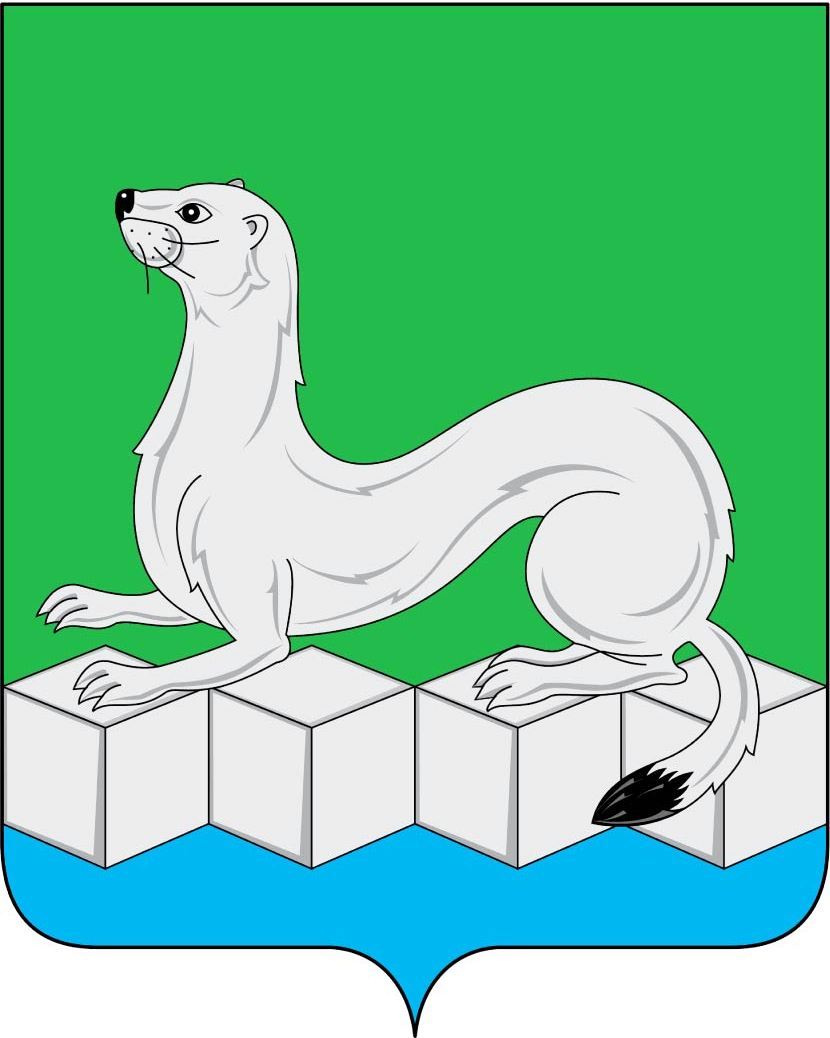 Контрольно – счетная палатаУсольского муниципального района Иркутской области665479, Российская Федерация, Иркутская область, Усольский муниципальный район, Белореченское муниципальное образование, рп.Белореченский, здание 100тел./факс (839543) 3-60-86. Е-mail: kspus21@mail.ruОКПО 75182332, ОГРН 1213800025361, ИНН 3801154463 КПП 380101001Контрольно – счетная палатаУсольского муниципального района Иркутской области665479, Российская Федерация, Иркутская область, Усольский муниципальный район, Белореченское муниципальное образование, рп.Белореченский, здание 100тел./факс (839543) 3-60-86. Е-mail: kspus21@mail.ruОКПО 75182332, ОГРН 1213800025361, ИНН 3801154463 КПП 38010100121.12.2022г. № 395  на №______ от____Главе, председателю Думы Сосновского сельского поселения Усольского муниципального района Иркутской областиМелентьеву В.С.Наименование показателяРешение Думы от 29.12.2021г. № 143 Решение Думы от 27.10.2022г. № 5 Проект решения ДумыОтклонение гр. 4-гр. 3 Наименование показателяРешение Думы от 29.12.2021г. № 143 Решение Думы от 27.10.2022г. № 5 Проект решения ДумыОтклонение гр. 4-гр. 3 Наименование показателяРешение Думы от 29.12.2021г. № 143 Решение Думы от 27.10.2022г. № 5 Проект решения ДумыОтклонение гр. 4-гр. 3 12345Доходы в том числе:22016,6823926,4525228,651302,20Налоговые и неналоговые доходы8208,187718,187718,180,00Безвозмездные поступления13808,5016208,2717510,471302,20Расходы 22016,6825872,6027174,801302,20Дефицит бюджета 0,00-1946,15-1946,15х%0,0025,2225,22хФункциональная статьяР3ПРРешение Думы от 27.10.2022г. № 5 Проект решения ДумыРазница (гр. 5- гр. 4)Функциональная статьяР3ПРРешение Думы от 27.10.2022г. № 5 Проект решения ДумыРазница (гр. 5- гр. 4)123456Общегосударственные вопросы109737,5610232,56495,00Функционирование высшего должностного лица субъекта Российской Федерации и муниципального образования121467,291693,29226,00Функционирование Правительства Российской Федерации, высших исполнительных органов государственной власти субъектов Российской Федерации, местных администраций147542,377833,78291,41Обеспечение проведения выборов и референдумов17677,20654,79-22,41Резервный фонд11150,0050,000,00Другие общегосударственные вопросы1130,700,700,00Национальная оборона20379,20379,200,00Мобилизационная и вневойсковая подготовка23379,20379,200,00Национальная безопасность и правоохранительная деятельность30358,09358,090,00Защита населения и территории от чрезвычайных ситуаций природного и техногенного характера, пожарная безопасность310358,09358,090,00Национальная экономика402056,842072,8416,00Дорожное хозяйство (дорожные фонды)492046,842046,840,00Другие вопросы в области национальной экономики41210,0026,0016,00Жилищно – коммунальное хозяйство504288,544912,06623,52Жилищное хозяйство5187,5787,570,00Коммунальное хозяйство521203,671137,17-66,50Благоустройство532997,303687,32690,02Образование70238,00238,000,00Профессиональная подготовка, переподготовка и повышение квалификации7540,0040,000,00Молодежная политика77198,00198,000,00Культура, кинематография807117,947272,94155,00Культура817117,947272,94155,00Социальная политика100372,19372,190,00Пенсионное обеспечение101340,69340,690,00Другие вопросы в области социальной политике10631,5031,500,00Физическая культура и спорт110400,85408,858,00Другие вопросы в области физической культуры и спорта115400,85408,858,00Средства массовой информации1200,700,700,00Другие вопросы в области средств массовой информации1240,700,700,00Межбюджетные трансферты общего характера бюджетам бюджетной системы Российской Федерации140922,69927,374,68Прочие межбюджетные трансферты общего характера143922,69927,374,68ИТОГО25872,6027174,801302,20№ п/пНаименование программы (МП), подпрограммы (ПП)Решение Думы от 27.10.2022г. № 5 Проект решенияРазницаТемп роста/снижения1234561МП «Устойчивое развитие экономической базы сельского поселения Сосновского муниципального образования» на период 2021-2024 годы, в том числе подпрограммы 9943,0510481,14538,09105,411.1.ПП «Обеспечение деятельности органов местного самоуправления»9009,669527,07517,41105,741.2.ПП «Повышение эффективности бюджетных расходов»922,69943,3720,68102,241.3.ПП «Поддержка и развитие малого и среднего предпринимательства»10,0010,000,00100,001.4.ПП "Периодическая печать и издательство"0,700,700,00100,002МП «Безопасность на территории сельского поселения Сосновского муниципального» на период 2021-2024 годы, в том числе подпрограммы408,09408,090,00100,002.1.ПП «Обеспечение комплексных мер противодействия чрезвычайным ситуациям природного и техногенного характера» 55,0055,000,00100,002.2.ПП «Национальная безопасность и правоохранительная деятельность»353,09353,090,00100,003МП «Развитие муниципального хозяйства на территории Сосновского муниципального образования» на период 2021-2024 годы, в том числе подпрограммы5540,886164,40623,52111,253.1.ПП «Содержание и ремонт дорог» 2046,842046,840,00100,003.2.ПП «Ремонт, модернизация и содержание жилищно-коммунального хозяйства»1291,241224,74-66,5094,853.3.ПП «Благоустройство территории»2202,802892,82690,02131,324МП «Социальная политика Сосновского муниципального образования» на период 2021-2024 годы, в том числе подпрограммы8128,988291,98163,00102,014.1.ПП «Повышение эффективности бюджетных расходов»40,0040,000,00100,004.2.ПП «Молодое поколение Сосновского МО»198,00198,000,00100,004.3.ПП «Культура Сосновского МО»7117,947272,94155,00102,184.4.ПП «Поддержка и развитие ветеранского движения и незащищённых слоев населения»372,19372,190,00100,004.5.ПП «Развитие физической культуры и спорта на территории Сосновского МО»400,85408,858,00102,005МП «Формирование современной городской среды» на период 2018-2024 годы794,50794,500,00100,00ИтогоИтого24815,5026140,111324,61105,34ИтогоИтого24815,5026140,111324,61105,34